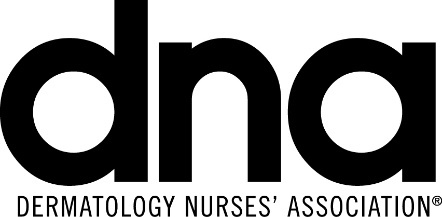 2017 Annual ConventionOrlando, FL ~ March 1-4, 2017Exhibit Badges:As part of your exhibit fee, you are entitled to two (2) complimentary exhibitor badges per booth (10’x10’). Additional company representatives may register for $50 each. Advance exhibitor registration information must be received no later than February 13, 2017 in order to be pre-registered, after this date you will need to register onsite. All additional badges must be prepaid. Please complete, and e-mail this form to: heidi.perret@ajj.comExhibiting Company Name:      	 Booth #      	Two Representatives:	Email addresses*:* email addresses will only be used for our post-con exhibitor survey Additional booth personnel ($50 each) all additional badges must be prepaid.Payment by Check DNA Tax ID #22-2485816Mail check payable in U.S. Funds to DNAThe remaining balance is due prior to 
booth setup.	DNA Annual Convention	Postal – East Holly Ave., 
		Box 56, Pitman, NJ 08071-0056	Overnight Service – 200 East Holly Avenue, 		Sewell, NJ 08080	        856-256-2375 / Fax 856-589-7463
	        heidi.perret@ajj.comFull Payment by Credit Card   Visa          MasterCard           AMEXName on Credit Card      	Credit Card Number      	Security Code     	Expiration Date   /    	Charge Amount $     	Credit Billing Address  street #      	zip code      	Signature      	